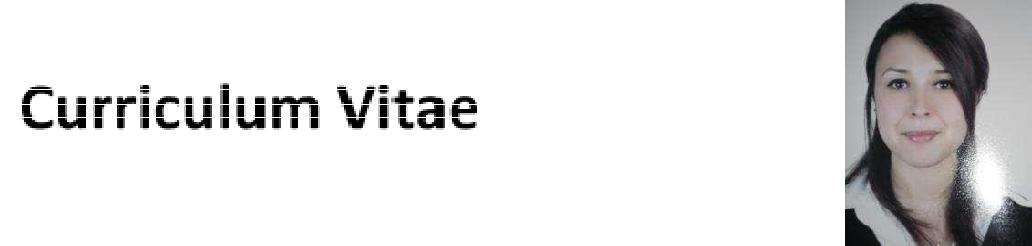 Jihen Email : jihen.373386@2freemail.com Engineer in industrial chemistry graduate from INSA T(National Institute of Applied Sciences and Technologies)TRAININGProfessional experience, traineeship and projectsProfessional ExperienceSince September 2012 : Coloration laboratory manager in coatings and resins manufacturer company LCT Hierarchical head of a lab technician Quality Responsib le of coloration laboratory -Implementa tion of production processes,quality plan and instructions-Implementa tion and monitoring of indicators-Product qua lity controlAudit the quality management system processes Research and development, raw material approval Plan the production of coloration laboratory Stock management and procurement. Provide the necessary improvements in materials, methods and equipment related to the production. Implementation of the coloration laboratory June-September 2012: Engineer R&D in coatings and resins manufacturer company LCT Approval of new raw materials Conception and Development of new products Treatment of customer complaints and non-conformity of raw materials and products during manufacturing. Solving of difficulties that can impact production September 2011-December 2011: Project graduation in technical center of packing and packaging PACKTEC: Laboratory of food packaging. PROJECTSSeptember 2011-January 2012 Quantitative analysis of heavy metals and formaldehyde in food packaging paper and cardboard (Project graduation).January –May 2010 Bromothymol blue degradation of humid air plasma (micro-thesis)September –January 2009 Preparation and characterization of a solid catalyst: mesoporous silica based on titanium (mini project)Novembre 2016ISO 9001 :2015 trainingNovembre 2016ISO 9001 :2015 trainingJuin 2016Managing a quality processJanvier 2015Metrology trainingJuin 2014Internal auditorAvril 2014FMECA trainingAvril-Mai 2013ISO 9001:2008 and Qualipro Web trainingJuin 2013CChemical safety trainingJanvier 2012Engineer in industrial chemistry- INSAT2006 - 2008Preparatory studies - INSATJuin 2006Bachelor degree in experimental scienc esLANGUAGE AND COMPUTINGLANGUAGE AND COMPUTINGLANGUAGE AND COMPUTINGHOBBIES and INTERESTHOBBIES and INTERESTHOBBIES and INTERESTArabicMother tongueSocial lifeSocial lifeSocial lifeFrenchbilingualPast member in CHEMCLUB INSAT, memberPast member in CHEMCLUB INSAT, memberPast member in CHEMCLUB INSAT, memberin «Conseil Des Jeunes Leaders Ben Arous »EnglishGood levelOther interestsOther interestsOther interestsComputingWord, Excel, PowerPoint,MUSIC, CINEMA, FOOTBALL.MUSIC, CINEMA, FOOTBALL.MUSIC, CINEMA, FOOTBALL.ComputingWord, Excel, PowerPoint,MUSIC, CINEMA, FOOTBALL.MUSIC, CINEMA, FOOTBALL.MUSIC, CINEMA, FOOTBALL.Internet, Qualipro